Cancer treatment—surgical procedure date, DDMMYYYYExported from METEOR(AIHW's Metadata Online Registry)© Australian Institute of Health and Welfare 2024This product, excluding the AIHW logo, Commonwealth Coat of Arms and any material owned by a third party or protected by a trademark, has been released under a Creative Commons BY 4.0 (CC BY 4.0) licence. Excluded material owned by third parties may include, for example, design and layout, images obtained under licence from third parties and signatures. We have made all reasonable efforts to identify and label material owned by third parties.You may distribute, remix and build on this website’s material but must attribute the AIHW as the copyright holder, in line with our attribution policy. The full terms and conditions of this licence are available at https://creativecommons.org/licenses/by/4.0/.Enquiries relating to copyright should be addressed to info@aihw.gov.au.Enquiries or comments on the METEOR metadata or download should be directed to the METEOR team at meteor@aihw.gov.au.Cancer treatment—surgical procedure date, DDMMYYYYIdentifying and definitional attributesIdentifying and definitional attributesMetadata item type:Data ElementShort name:Date of surgical treatment for cancerMETEOR identifier:288632Registration status:Health!, Superseded 07/12/2011Definition:The date on which the cancer-directed surgical treatment was performed.Data Element Concept:Cancer treatment—surgical procedure date Value Domain:Date DDMMYYYYValue domain attributesValue domain attributesValue domain attributesRepresentational attributesRepresentational attributesRepresentational attributesRepresentation class:DateDateData type:Date/TimeDate/TimeFormat:DDMMYYYYDDMMYYYYMaximum character length:88Data element attributes Data element attributes Collection and usage attributesCollection and usage attributesGuide for use:The date of each surgical treatment episode should be entered separately. Collected for curative and palliative surgery prior to the first recurrence.Source and reference attributesSource and reference attributesSubmitting organisation:National Cancer Control InitiativeOrigin:Commission on Cancer, American College of SurgeonsReference documents:Commission on Cancer, Standards of the Commission on Cancer Registry Operations and Data Standards (ROADS) Volume II (1998)Relational attributesRelational attributesRelated metadata references:Has been superseded by Cancer treatment—surgical procedure date, DDMMYYYYHealth!, Superseded 08/05/2014
Is re-engineered from  Date of surgical treatment for cancer, version 1, DE, NHDD, NHIMG, Superseded 01/03/2005.pdf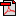  (13.5 KB)No registration statusImplementation in Data Set Specifications:Cancer (clinical) DSSHealth!, Superseded 07/12/2011DSS specific information: This field must be greater than or equal to the date of initial cancer diagnosis.This item is collected for analyses of outcome by treatment type.

Cancer (clinical) DSSHealth!, Superseded 07/12/2005DSS specific information: This field must be greater than or equal to the date of initial cancer diagnosis.This item is collected for analyses of outcome by treatment type.

Cancer (clinical) DSSHealth!, Superseded 22/12/2009DSS specific information: This field must be greater than or equal to the date of initial cancer diagnosis.This item is collected for analyses of outcome by treatment type.

Cancer (clinical) DSSHealth!, Superseded 06/03/2009DSS specific information: This field must be greater than or equal to the date of initial cancer diagnosis.This item is collected for analyses of outcome by treatment type.